R6/4/2021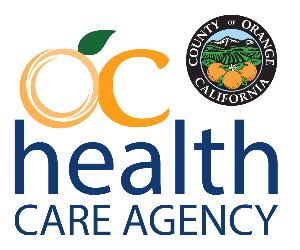 Community and Nursing Services DivisionREFERRAL FORMFAX: (714) 834-7780      Phone: (714) 834-7747REFERRAL SOURCEREFERRAL SOURCEREFERRAL SOURCEREFERRAL SOURCEREFERRAL SOURCEREFERRAL SOURCEREFERRAL SOURCEREFERRAL SOURCEREFERRAL SOURCEREFERRAL SOURCEREFERRAL SOURCEREFERRAL SOURCEREFERRAL SOURCEREFERRAL SOURCEREFERRAL SOURCEREFERRAL SOURCEREFERRAL SOURCEREFERRAL SOURCEREFERRAL SOURCEREFERRAL SOURCEREFERRAL SOURCEREFERRAL SOURCEREFERRAL SOURCEREFERRAL SOURCEREFERRAL SOURCEREFERRAL SOURCEREFERRAL SOURCEREFERRAL SOURCEREFERRAL SOURCEREFERRAL SOURCEREFERRAL SOURCEREFERRAL SOURCEREFERRAL SOURCEREFERRAL SOURCEREFERRAL SOURCEREFERRAL SOURCEREFERRAL SOURCEREFERRAL SOURCEREFERRAL SOURCEREFERRAL SOURCEREFERRAL SOURCEREFERRAL SOURCEREFERRAL SOURCEREFERRAL SOURCEREFERRAL SOURCEREFERRAL SOURCEREFERRAL SOURCEREFERRAL SOURCEREFERRAL SOURCEREFERRAL SOURCEREFERRAL SOURCEREFERRAL SOURCEREFERRAL SOURCEREFERRAL SOURCEREFERRAL SOURCEDate of Referral:Date of Referral:Date of Referral:Date of Referral:Date of Referral:Date of Referral:Date of Referral:Date of Referral:Date of Referral: Self-Referral Self-Referral Self-Referral Self-Referral Self-Referral Self-Referral Self-Referral Self-Referral Self-Referral Self-Referral Self-Referral Self-Referral Self-Referral Self-Referral Self-Referral Self-Referral Self-ReferralYour Name:Your Name:Your Name:Your Name:Your Name:Your Name:Your Name:Your Name:Your Name:Telephone:Telephone:Telephone:Telephone:Telephone:Telephone:Telephone:(       )      (       )      (       )      (       )      (       )      (       )      (       )      (       )      (       )      (       )      Agency: (if applicable)Agency: (if applicable)Agency: (if applicable)Agency: (if applicable)Agency: (if applicable)Agency: (if applicable)Agency: (if applicable)Agency: (if applicable)Agency: (if applicable)Fax:Fax:Fax:Fax:Email:Email:Email:Email:Email:Email:Email:Email:Is Client aware of this Referral?Is Client aware of this Referral?Is Client aware of this Referral?Is Client aware of this Referral?Is Client aware of this Referral?Is Client aware of this Referral?Is Client aware of this Referral?Is Client aware of this Referral?Is Client aware of this Referral?Is Client aware of this Referral?Is Client aware of this Referral? Yes         No Yes         No Yes         No Yes         No Yes         No Yes         No Yes         No Yes         No Yes         No Yes         No Yes         No Yes         No Yes         No Yes         No Yes         No Yes         No Yes         No Yes         No Yes         No Yes         No Yes         No Yes         No Yes         No Yes         No Yes         No Yes         No Yes         No Yes         No Yes         No Yes         No Yes         No Yes         No Yes         No Yes         No Yes         No Yes         No Yes         No Yes         No Yes         No Yes         No Yes         No Yes         No Yes         No Yes         NoCLIENT INFORMATIONCLIENT INFORMATIONCLIENT INFORMATIONCLIENT INFORMATIONCLIENT INFORMATIONCLIENT INFORMATIONCLIENT INFORMATIONCLIENT INFORMATIONCLIENT INFORMATIONCLIENT INFORMATIONCLIENT INFORMATIONCLIENT INFORMATIONCLIENT INFORMATIONCLIENT INFORMATIONCLIENT INFORMATIONCLIENT INFORMATIONCLIENT INFORMATIONCLIENT INFORMATIONCLIENT INFORMATIONCLIENT INFORMATIONCLIENT INFORMATIONCLIENT INFORMATIONCLIENT INFORMATIONCLIENT INFORMATIONCLIENT INFORMATIONCLIENT INFORMATIONCLIENT INFORMATIONCLIENT INFORMATIONCLIENT INFORMATIONCLIENT INFORMATIONCLIENT INFORMATIONCLIENT INFORMATIONCLIENT INFORMATIONCLIENT INFORMATIONCLIENT INFORMATIONCLIENT INFORMATIONCLIENT INFORMATIONCLIENT INFORMATIONCLIENT INFORMATIONCLIENT INFORMATIONCLIENT INFORMATIONCLIENT INFORMATIONCLIENT INFORMATIONCLIENT INFORMATIONCLIENT INFORMATIONCLIENT INFORMATIONCLIENT INFORMATIONCLIENT INFORMATIONCLIENT INFORMATIONCLIENT INFORMATIONCLIENT INFORMATIONCLIENT INFORMATIONCLIENT INFORMATIONCLIENT INFORMATIONCLIENT INFORMATIONClient Name:DOB:DOB:DOB:DOB:DOB:DOB:DOB:Male  Female  Other:Male  Female  Other:Male  Female  Other:Male  Female  Other:Male  Female  Other:Male  Female  Other:Male  Female  Other:Male  Female  Other:Male  Female  Other:Male  Female  Other:Male  Female  Other:Male  Female  Other:Male  Female  Other:Male  Female  Other:Male  Female  Other:FirstFirstFirstFirstFirstFirstFirstFirstFirstFirstFirstFirstLastLastLastLastLastLastLastLastLastLastLastIf Client above is a child, please provide parent/caregiver name:If Client above is a child, please provide parent/caregiver name:If Client above is a child, please provide parent/caregiver name:If Client above is a child, please provide parent/caregiver name:If Client above is a child, please provide parent/caregiver name:If Client above is a child, please provide parent/caregiver name:If Client above is a child, please provide parent/caregiver name:If Client above is a child, please provide parent/caregiver name:If Client above is a child, please provide parent/caregiver name:If Client above is a child, please provide parent/caregiver name:If Client above is a child, please provide parent/caregiver name:If Client above is a child, please provide parent/caregiver name:If Client above is a child, please provide parent/caregiver name:If Client above is a child, please provide parent/caregiver name:If Client above is a child, please provide parent/caregiver name:If Client above is a child, please provide parent/caregiver name:If Client above is a child, please provide parent/caregiver name:If Client above is a child, please provide parent/caregiver name:If Client above is a child, please provide parent/caregiver name:If Client above is a child, please provide parent/caregiver name:If Client above is a child, please provide parent/caregiver name:If Client above is a child, please provide parent/caregiver name:If Client above is a child, please provide parent/caregiver name:If Client above is a child, please provide parent/caregiver name:If Client above is a child, please provide parent/caregiver name:Address:Address:StreetStreetStreetStreetStreetStreetStreetStreetStreetStreetStreetStreetStreetStreetStreetStreetStreetStreetStreetStreetStreetStreetStreetStreetStreetStreetStreetStreetApt. #Apt. #Apt. #Apt. #Apt. #CityCityCityCityCityCityCityCityCityCityCityCityCityCityCityCityStateStateStateZipHomeless: (location: shelter/hotel/street name)Homeless: (location: shelter/hotel/street name)Homeless: (location: shelter/hotel/street name)Homeless: (location: shelter/hotel/street name)Homeless: (location: shelter/hotel/street name)Homeless: (location: shelter/hotel/street name)Homeless: (location: shelter/hotel/street name)Homeless: (location: shelter/hotel/street name)Homeless: (location: shelter/hotel/street name)Homeless: (location: shelter/hotel/street name)Homeless: (location: shelter/hotel/street name)Homeless: (location: shelter/hotel/street name)Homeless: (location: shelter/hotel/street name)Homeless: (location: shelter/hotel/street name)Homeless: (location: shelter/hotel/street name)Language(s) Spoken:Language(s) Spoken:Language(s) Spoken:Language(s) Spoken:Language(s) Spoken:Language(s) Spoken:Language(s) Spoken:Language(s) Spoken: English English English English English English English English English English English English English English English English English English English English English English English English English English English EnglishCell Phone:Cell Phone:Cell Phone:Cell Phone:Cell Phone:Cell Phone:Cell Phone:Cell Phone:Cell Phone:Cell Phone:Cell Phone:(check all that apply)(check all that apply)(check all that apply)(check all that apply)(check all that apply)(check all that apply)(check all that apply)(check all that apply) Spanish Spanish Spanish Spanish Spanish Spanish Spanish Spanish Spanish Spanish Spanish Spanish Spanish Spanish Spanish Spanish Spanish Spanish Spanish Spanish Spanish Spanish Spanish Spanish Spanish Spanish Spanish SpanishOther Phone:Other Phone:Other Phone:Other Phone:Other Phone:Other Phone:Other Phone:Other Phone:Other Phone:Other Phone:Other Phone: Other:      	 Other:      	 Other:      	 Other:      	 Other:      	 Other:      	 Other:      	 Other:      	 Other:      	 Other:      	 Other:      	 Other:      	 Other:      	 Other:      	 Other:      	 Other:      	 Other:      	 Other:      	 Other:      	 Other:      	 Other:      	 Other:      	 Other:      	 Other:      	 Other:      	 Other:      	 Other:      	 Other:      	E-mail:E-mail:E-mail:E-mail:E-mail:E-mail:E-mail:E-mail:E-mail:E-mail:E-mail:REASON FOR REFERRALREASON FOR REFERRALREASON FOR REFERRALREASON FOR REFERRALREASON FOR REFERRALREASON FOR REFERRALREASON FOR REFERRALREASON FOR REFERRALREASON FOR REFERRALREASON FOR REFERRALREASON FOR REFERRALREASON FOR REFERRALREASON FOR REFERRALREASON FOR REFERRALREASON FOR REFERRALREASON FOR REFERRALREASON FOR REFERRALREASON FOR REFERRALREASON FOR REFERRALREASON FOR REFERRALREASON FOR REFERRALREASON FOR REFERRALREASON FOR REFERRALREASON FOR REFERRALREASON FOR REFERRALREASON FOR REFERRALREASON FOR REFERRALREASON FOR REFERRALREASON FOR REFERRALREASON FOR REFERRALREASON FOR REFERRALREASON FOR REFERRALREASON FOR REFERRALREASON FOR REFERRALREASON FOR REFERRALREASON FOR REFERRALREASON FOR REFERRALREASON FOR REFERRALREASON FOR REFERRALREASON FOR REFERRALREASON FOR REFERRALREASON FOR REFERRALREASON FOR REFERRALREASON FOR REFERRALREASON FOR REFERRALREASON FOR REFERRALREASON FOR REFERRALREASON FOR REFERRALREASON FOR REFERRALREASON FOR REFERRALREASON FOR REFERRALREASON FOR REFERRALREASON FOR REFERRALREASON FOR REFERRALREASON FOR REFERRALPREGNANCY/POSTPARTUM:PREGNANCY/POSTPARTUM:PREGNANCY/POSTPARTUM:PREGNANCY/POSTPARTUM:PREGNANCY/POSTPARTUM:PREGNANCY/POSTPARTUM:PREGNANCY/POSTPARTUM:PREGNANCY/POSTPARTUM:PREGNANCY/POSTPARTUM:PREGNANCY/POSTPARTUM: High Risk Pregnancy High Risk Pregnancy High Risk Pregnancy High Risk Pregnancy High Risk Pregnancy High Risk Pregnancy High Risk Pregnancy High Risk Pregnancy High Risk Pregnancy High Risk Pregnancy High Risk Pregnancy High Risk Pregnancy High Risk Pregnancy High Risk Pregnancy High Risk Pregnancy High Risk Pregnancy High Risk Pregnancy High Risk Pregnancy High Risk Pregnancy High Risk Pregnancy High Risk Pregnancy High Risk Pregnancy High Risk Pregnancy High Risk Pregnancy Pregnancy or Postpartum Complications Pregnancy or Postpartum Complications Pregnancy or Postpartum Complications Pregnancy or Postpartum Complications Pregnancy or Postpartum Complications Pregnancy or Postpartum Complications Pregnancy or Postpartum Complications Pregnancy or Postpartum Complications Pregnancy or Postpartum Complications Pregnancy or Postpartum Complications Pregnancy or Postpartum Complications Pregnancy or Postpartum Complications Pregnancy or Postpartum Complications Pregnancy or Postpartum Complications Pregnancy or Postpartum Complications Pregnancy or Postpartum Complications Pregnancy or Postpartum Complications Pregnancy or Postpartum Complications Pregnancy or Postpartum Complications Pregnancy or Postpartum Complications Pregnancy or Postpartum Complications Teen Pregnancy Teen Pregnancy Teen Pregnancy Teen Pregnancy Teen Pregnancy Teen Pregnancy Teen Pregnancy Teen Pregnancy Teen Pregnancy Teen Pregnancy Breastfeeding Problems Breastfeeding Problems Breastfeeding Problems Breastfeeding Problems Breastfeeding Problems Breastfeeding Problems Breastfeeding Problems Breastfeeding Problems Breastfeeding Problems Breastfeeding Problems Breastfeeding Problems Breastfeeding Problems Breastfeeding Problems Breastfeeding Problems Breastfeeding Problems Breastfeeding Problems Breastfeeding Problems Breastfeeding Problems Breastfeeding Problems Breastfeeding Problems Breastfeeding Problems Breastfeeding Problems Breastfeeding Problems Breastfeeding Problems Other: Other: Other: Other: Other:INFANT/CHILD:INFANT/CHILD:INFANT/CHILD:INFANT/CHILD:INFANT/CHILD:INFANT/CHILD:INFANT/CHILD:INFANT/CHILD:INFANT/CHILD:INFANT/CHILD: Birth Complications Birth Complications Birth Complications Birth Complications Birth Complications Birth Complications Birth Complications Birth Complications Birth Complications Birth Complications Birth Complications Birth Complications Birth Complications Birth Complications Birth Complications Birth Complications Birth Complications Birth Complications Birth Complications Birth Complications Birth Complications Birth Complications Birth Complications Birth Complications Growth and Developmental Concerns Growth and Developmental Concerns Growth and Developmental Concerns Growth and Developmental Concerns Growth and Developmental Concerns Growth and Developmental Concerns Growth and Developmental Concerns Growth and Developmental Concerns Growth and Developmental Concerns Growth and Developmental Concerns Growth and Developmental Concerns Growth and Developmental Concerns Growth and Developmental Concerns Growth and Developmental Concerns Growth and Developmental Concerns Growth and Developmental Concerns Growth and Developmental Concerns Growth and Developmental Concerns Growth and Developmental Concerns Growth and Developmental Concerns Growth and Developmental Concerns Health Issues, specify: Health Issues, specify: Health Issues, specify: Health Issues, specify: Health Issues, specify: Health Issues, specify: Health Issues, specify: Health Issues, specify: Health Issues, specify: Health Issues, specify:ADULTS:ADULTS:ADULTS:ADULTS:ADULTS:ADULTS:ADULTS:ADULTS:ADULTS:ADULTS: Unmet Health Needs, specify: Unmet Health Needs, specify: Unmet Health Needs, specify: Unmet Health Needs, specify: Unmet Health Needs, specify: Unmet Health Needs, specify: Unmet Health Needs, specify: Unmet Health Needs, specify: Unmet Health Needs, specify: Unmet Health Needs, specify: Unmet Health Needs, specify: Unmet Health Needs, specify: Unmet Health Needs, specify: Unmet Health Needs, specify: Unmet Health Needs, specify: Unmet Health Needs, specify: Chronic Condition, specify: Chronic Condition, specify: Chronic Condition, specify: Chronic Condition, specify: Chronic Condition, specify: Chronic Condition, specify: Chronic Condition, specify: Chronic Condition, specify: Chronic Condition, specify: Chronic Condition, specify: Chronic Condition, specify: Chronic Condition, specify: Chronic Condition, specify: Chronic Condition, specify: Chronic Condition, specify: Chronic Condition, specify:Needs a Public Health Nurse (PHN) to help with:Needs a Public Health Nurse (PHN) to help with:Needs a Public Health Nurse (PHN) to help with:Needs a Public Health Nurse (PHN) to help with:Needs a Public Health Nurse (PHN) to help with:Needs a Public Health Nurse (PHN) to help with:Needs a Public Health Nurse (PHN) to help with:Needs a Public Health Nurse (PHN) to help with:Needs a Public Health Nurse (PHN) to help with:Needs a Public Health Nurse (PHN) to help with:Needs a Public Health Nurse (PHN) to help with:Needs a Public Health Nurse (PHN) to help with:Needs a Public Health Nurse (PHN) to help with:Needs a Public Health Nurse (PHN) to help with:Needs a Public Health Nurse (PHN) to help with:Needs a Public Health Nurse (PHN) to help with:Needs a Public Health Nurse (PHN) to help with:Needs a Public Health Nurse (PHN) to help with:Needs a Public Health Nurse (PHN) to help with:Needs a Public Health Nurse (PHN) to help with:Needs a Public Health Nurse (PHN) to help with: Managing a medical condition (specify): Managing a medical condition (specify): Managing a medical condition (specify): Managing a medical condition (specify): Managing a medical condition (specify): Managing a medical condition (specify): Managing a medical condition (specify): Managing a medical condition (specify): Managing a medical condition (specify): Managing a medical condition (specify): Managing a medical condition (specify): Managing a medical condition (specify): Managing a medical condition (specify): Managing a medical condition (specify): Managing a medical condition (specify): Managing a medical condition (specify): Managing a medical condition (specify): Managing a medical condition (specify): Managing a medical condition (specify): Managing a medical condition (specify): Managing a medical condition (specify): Managing a medical condition (specify): Accessing community and/or social resources   Obtaining medical care   Health information   Obtaining health insurance Accessing community and/or social resources   Obtaining medical care   Health information   Obtaining health insurance Accessing community and/or social resources   Obtaining medical care   Health information   Obtaining health insurance Accessing community and/or social resources   Obtaining medical care   Health information   Obtaining health insurance Accessing community and/or social resources   Obtaining medical care   Health information   Obtaining health insurance Accessing community and/or social resources   Obtaining medical care   Health information   Obtaining health insurance Accessing community and/or social resources   Obtaining medical care   Health information   Obtaining health insurance Accessing community and/or social resources   Obtaining medical care   Health information   Obtaining health insurance Accessing community and/or social resources   Obtaining medical care   Health information   Obtaining health insurance Accessing community and/or social resources   Obtaining medical care   Health information   Obtaining health insurance Accessing community and/or social resources   Obtaining medical care   Health information   Obtaining health insurance Accessing community and/or social resources   Obtaining medical care   Health information   Obtaining health insurance Accessing community and/or social resources   Obtaining medical care   Health information   Obtaining health insurance Accessing community and/or social resources   Obtaining medical care   Health information   Obtaining health insurance Accessing community and/or social resources   Obtaining medical care   Health information   Obtaining health insurance Accessing community and/or social resources   Obtaining medical care   Health information   Obtaining health insurance Accessing community and/or social resources   Obtaining medical care   Health information   Obtaining health insurance Accessing community and/or social resources   Obtaining medical care   Health information   Obtaining health insurance Accessing community and/or social resources   Obtaining medical care   Health information   Obtaining health insurance Accessing community and/or social resources   Obtaining medical care   Health information   Obtaining health insurance Accessing community and/or social resources   Obtaining medical care   Health information   Obtaining health insurance Accessing community and/or social resources   Obtaining medical care   Health information   Obtaining health insurance Accessing community and/or social resources   Obtaining medical care   Health information   Obtaining health insurance Accessing community and/or social resources   Obtaining medical care   Health information   Obtaining health insurance Accessing community and/or social resources   Obtaining medical care   Health information   Obtaining health insurance Accessing community and/or social resources   Obtaining medical care   Health information   Obtaining health insurance Accessing community and/or social resources   Obtaining medical care   Health information   Obtaining health insurance Accessing community and/or social resources   Obtaining medical care   Health information   Obtaining health insurance Accessing community and/or social resources   Obtaining medical care   Health information   Obtaining health insurance Accessing community and/or social resources   Obtaining medical care   Health information   Obtaining health insurance Accessing community and/or social resources   Obtaining medical care   Health information   Obtaining health insurance Accessing community and/or social resources   Obtaining medical care   Health information   Obtaining health insurance Accessing community and/or social resources   Obtaining medical care   Health information   Obtaining health insurance Accessing community and/or social resources   Obtaining medical care   Health information   Obtaining health insurance Accessing community and/or social resources   Obtaining medical care   Health information   Obtaining health insurance Accessing community and/or social resources   Obtaining medical care   Health information   Obtaining health insurance Accessing community and/or social resources   Obtaining medical care   Health information   Obtaining health insurance Accessing community and/or social resources   Obtaining medical care   Health information   Obtaining health insurance Accessing community and/or social resources   Obtaining medical care   Health information   Obtaining health insurance Accessing community and/or social resources   Obtaining medical care   Health information   Obtaining health insurance Accessing community and/or social resources   Obtaining medical care   Health information   Obtaining health insurance Accessing community and/or social resources   Obtaining medical care   Health information   Obtaining health insurance Accessing community and/or social resources   Obtaining medical care   Health information   Obtaining health insurance Accessing community and/or social resources   Obtaining medical care   Health information   Obtaining health insurance Accessing community and/or social resources   Obtaining medical care   Health information   Obtaining health insurance Accessing community and/or social resources   Obtaining medical care   Health information   Obtaining health insurance Accessing community and/or social resources   Obtaining medical care   Health information   Obtaining health insurance Accessing community and/or social resources   Obtaining medical care   Health information   Obtaining health insurance Accessing community and/or social resources   Obtaining medical care   Health information   Obtaining health insurance Accessing community and/or social resources   Obtaining medical care   Health information   Obtaining health insurance Accessing community and/or social resources   Obtaining medical care   Health information   Obtaining health insurance Accessing community and/or social resources   Obtaining medical care   Health information   Obtaining health insurance Accessing community and/or social resources   Obtaining medical care   Health information   Obtaining health insurance Accessing community and/or social resources   Obtaining medical care   Health information   Obtaining health insurance Accessing community and/or social resources   Obtaining medical care   Health information   Obtaining health insurance Other, specify: Other, specify: Other, specify: Other, specify: Other, specify:Select the referral destination, if known:   PACT      CHAT-H    NFP    MHRN    CalWORKsSelect the referral destination, if known:   PACT      CHAT-H    NFP    MHRN    CalWORKsSelect the referral destination, if known:   PACT      CHAT-H    NFP    MHRN    CalWORKsSelect the referral destination, if known:   PACT      CHAT-H    NFP    MHRN    CalWORKsSelect the referral destination, if known:   PACT      CHAT-H    NFP    MHRN    CalWORKsSelect the referral destination, if known:   PACT      CHAT-H    NFP    MHRN    CalWORKsSelect the referral destination, if known:   PACT      CHAT-H    NFP    MHRN    CalWORKsSelect the referral destination, if known:   PACT      CHAT-H    NFP    MHRN    CalWORKsSelect the referral destination, if known:   PACT      CHAT-H    NFP    MHRN    CalWORKsSelect the referral destination, if known:   PACT      CHAT-H    NFP    MHRN    CalWORKsSelect the referral destination, if known:   PACT      CHAT-H    NFP    MHRN    CalWORKsSelect the referral destination, if known:   PACT      CHAT-H    NFP    MHRN    CalWORKsSelect the referral destination, if known:   PACT      CHAT-H    NFP    MHRN    CalWORKsSelect the referral destination, if known:   PACT      CHAT-H    NFP    MHRN    CalWORKsSelect the referral destination, if known:   PACT      CHAT-H    NFP    MHRN    CalWORKsSelect the referral destination, if known:   PACT      CHAT-H    NFP    MHRN    CalWORKsSelect the referral destination, if known:   PACT      CHAT-H    NFP    MHRN    CalWORKsSelect the referral destination, if known:   PACT      CHAT-H    NFP    MHRN    CalWORKsSelect the referral destination, if known:   PACT      CHAT-H    NFP    MHRN    CalWORKsSelect the referral destination, if known:   PACT      CHAT-H    NFP    MHRN    CalWORKsSelect the referral destination, if known:   PACT      CHAT-H    NFP    MHRN    CalWORKsSelect the referral destination, if known:   PACT      CHAT-H    NFP    MHRN    CalWORKsSelect the referral destination, if known:   PACT      CHAT-H    NFP    MHRN    CalWORKsSelect the referral destination, if known:   PACT      CHAT-H    NFP    MHRN    CalWORKsSelect the referral destination, if known:   PACT      CHAT-H    NFP    MHRN    CalWORKsSelect the referral destination, if known:   PACT      CHAT-H    NFP    MHRN    CalWORKsSelect the referral destination, if known:   PACT      CHAT-H    NFP    MHRN    CalWORKsSelect the referral destination, if known:   PACT      CHAT-H    NFP    MHRN    CalWORKsSelect the referral destination, if known:   PACT      CHAT-H    NFP    MHRN    CalWORKsSelect the referral destination, if known:   PACT      CHAT-H    NFP    MHRN    CalWORKsSelect the referral destination, if known:   PACT      CHAT-H    NFP    MHRN    CalWORKsSelect the referral destination, if known:   PACT      CHAT-H    NFP    MHRN    CalWORKsSelect the referral destination, if known:   PACT      CHAT-H    NFP    MHRN    CalWORKsSelect the referral destination, if known:   PACT      CHAT-H    NFP    MHRN    CalWORKsSelect the referral destination, if known:   PACT      CHAT-H    NFP    MHRN    CalWORKsSelect the referral destination, if known:   PACT      CHAT-H    NFP    MHRN    CalWORKsSelect the referral destination, if known:   PACT      CHAT-H    NFP    MHRN    CalWORKsSelect the referral destination, if known:   PACT      CHAT-H    NFP    MHRN    CalWORKsSelect the referral destination, if known:   PACT      CHAT-H    NFP    MHRN    CalWORKsSelect the referral destination, if known:   PACT      CHAT-H    NFP    MHRN    CalWORKsSelect the referral destination, if known:   PACT      CHAT-H    NFP    MHRN    CalWORKsSelect the referral destination, if known:   PACT      CHAT-H    NFP    MHRN    CalWORKsSelect the referral destination, if known:   PACT      CHAT-H    NFP    MHRN    CalWORKsSelect the referral destination, if known:   PACT      CHAT-H    NFP    MHRN    CalWORKsSelect the referral destination, if known:   PACT      CHAT-H    NFP    MHRN    CalWORKsSelect the referral destination, if known:   PACT      CHAT-H    NFP    MHRN    CalWORKsSelect the referral destination, if known:   PACT      CHAT-H    NFP    MHRN    CalWORKsSelect the referral destination, if known:   PACT      CHAT-H    NFP    MHRN    CalWORKsSelect the referral destination, if known:   PACT      CHAT-H    NFP    MHRN    CalWORKsSelect the referral destination, if known:   PACT      CHAT-H    NFP    MHRN    CalWORKsSelect the referral destination, if known:   PACT      CHAT-H    NFP    MHRN    CalWORKsSelect the referral destination, if known:   PACT      CHAT-H    NFP    MHRN    CalWORKsSelect the referral destination, if known:   PACT      CHAT-H    NFP    MHRN    CalWORKsSelect the referral destination, if known:   PACT      CHAT-H    NFP    MHRN    CalWORKsSelect the referral destination, if known:   PACT      CHAT-H    NFP    MHRN    CalWORKsPREGNANCY/PRENATAL CAREPREGNANCY/PRENATAL CAREPREGNANCY/PRENATAL CAREPREGNANCY/PRENATAL CAREPREGNANCY/PRENATAL CAREPREGNANCY/PRENATAL CAREPREGNANCY/PRENATAL CAREPREGNANCY/PRENATAL CAREPREGNANCY/PRENATAL CAREPREGNANCY/PRENATAL CAREPREGNANCY/PRENATAL CAREPREGNANCY/PRENATAL CAREPREGNANCY/PRENATAL CAREPREGNANCY/PRENATAL CAREPREGNANCY/PRENATAL CAREPREGNANCY/PRENATAL CAREPREGNANCY/PRENATAL CAREPREGNANCY/PRENATAL CAREPREGNANCY/PRENATAL CAREPREGNANCY/PRENATAL CAREPREGNANCY/PRENATAL CAREPREGNANCY/PRENATAL CAREPREGNANCY/PRENATAL CAREPREGNANCY/PRENATAL CAREPREGNANCY/PRENATAL CAREPREGNANCY/PRENATAL CAREPREGNANCY/PRENATAL CAREPREGNANCY/PRENATAL CAREPREGNANCY/PRENATAL CAREPREGNANCY/PRENATAL CAREPREGNANCY/PRENATAL CAREPREGNANCY/PRENATAL CAREPREGNANCY/PRENATAL CAREPREGNANCY/PRENATAL CAREPREGNANCY/PRENATAL CAREPREGNANCY/PRENATAL CAREPREGNANCY/PRENATAL CAREPREGNANCY/PRENATAL CAREPREGNANCY/PRENATAL CAREPREGNANCY/PRENATAL CAREPREGNANCY/PRENATAL CAREPREGNANCY/PRENATAL CAREPREGNANCY/PRENATAL CAREPREGNANCY/PRENATAL CAREPREGNANCY/PRENATAL CAREPREGNANCY/PRENATAL CAREPREGNANCY/PRENATAL CAREPREGNANCY/PRENATAL CAREPREGNANCY/PRENATAL CAREPREGNANCY/PRENATAL CAREPREGNANCY/PRENATAL CAREPREGNANCY/PRENATAL CAREPREGNANCY/PRENATAL CAREPREGNANCY/PRENATAL CAREPREGNANCY/PRENATAL CAREEDC (Due Date):EDC (Due Date):EDC (Due Date):EDC (Due Date):Gravida:      	    Para:      	Gravida:      	    Para:      	Gravida:      	    Para:      	Gravida:      	    Para:      	Gravida:      	    Para:      	Gravida:      	    Para:      	Gravida:      	    Para:      	Gravida:      	    Para:      	Gravida:      	    Para:      	Gravida:      	    Para:      	Gravida:      	    Para:      	Gravida:      	    Para:      	Gravida:      	    Para:      	Gravida:      	    Para:      	Gravida:      	    Para:      	Gravida:      	    Para:      	Gravida:      	    Para:      	Gravida:      	    Para:      	Gravida:      	    Para:      	Gravida:      	    Para:      	Gravida:      	    Para:      	Gravida:      	    Para:      	Gravida:      	    Para:      	Prenatal Care:    Yes         NoPrenatal Care:    Yes         NoPrenatal Care:    Yes         NoPrenatal Care:    Yes         NoPrenatal Care:    Yes         NoPrenatal Care:    Yes         NoPrenatal Care:    Yes         NoPrenatal Care:    Yes         NoPrenatal Care:    Yes         NoPrenatal Care:    Yes         NoPrenatal Care:    Yes         NoPrenatal Care:    Yes         NoPrenatal Care:    Yes         NoPrenatal Care:    Yes         NoPrenatal Care:    Yes         NoType of Pregnancy:Type of Pregnancy:Type of Pregnancy:Type of Pregnancy: Single           Multiple (Twins/Triplets)           High Risk Pregnancy           Teen Pregnancy Single           Multiple (Twins/Triplets)           High Risk Pregnancy           Teen Pregnancy Single           Multiple (Twins/Triplets)           High Risk Pregnancy           Teen Pregnancy Single           Multiple (Twins/Triplets)           High Risk Pregnancy           Teen Pregnancy Single           Multiple (Twins/Triplets)           High Risk Pregnancy           Teen Pregnancy Single           Multiple (Twins/Triplets)           High Risk Pregnancy           Teen Pregnancy Single           Multiple (Twins/Triplets)           High Risk Pregnancy           Teen Pregnancy Single           Multiple (Twins/Triplets)           High Risk Pregnancy           Teen Pregnancy Single           Multiple (Twins/Triplets)           High Risk Pregnancy           Teen Pregnancy Single           Multiple (Twins/Triplets)           High Risk Pregnancy           Teen Pregnancy Single           Multiple (Twins/Triplets)           High Risk Pregnancy           Teen Pregnancy Single           Multiple (Twins/Triplets)           High Risk Pregnancy           Teen Pregnancy Single           Multiple (Twins/Triplets)           High Risk Pregnancy           Teen Pregnancy Single           Multiple (Twins/Triplets)           High Risk Pregnancy           Teen Pregnancy Single           Multiple (Twins/Triplets)           High Risk Pregnancy           Teen Pregnancy Single           Multiple (Twins/Triplets)           High Risk Pregnancy           Teen Pregnancy Single           Multiple (Twins/Triplets)           High Risk Pregnancy           Teen Pregnancy Single           Multiple (Twins/Triplets)           High Risk Pregnancy           Teen Pregnancy Single           Multiple (Twins/Triplets)           High Risk Pregnancy           Teen Pregnancy Single           Multiple (Twins/Triplets)           High Risk Pregnancy           Teen Pregnancy Single           Multiple (Twins/Triplets)           High Risk Pregnancy           Teen Pregnancy Single           Multiple (Twins/Triplets)           High Risk Pregnancy           Teen Pregnancy Single           Multiple (Twins/Triplets)           High Risk Pregnancy           Teen Pregnancy Single           Multiple (Twins/Triplets)           High Risk Pregnancy           Teen Pregnancy Single           Multiple (Twins/Triplets)           High Risk Pregnancy           Teen Pregnancy Single           Multiple (Twins/Triplets)           High Risk Pregnancy           Teen Pregnancy Single           Multiple (Twins/Triplets)           High Risk Pregnancy           Teen Pregnancy Single           Multiple (Twins/Triplets)           High Risk Pregnancy           Teen Pregnancy Single           Multiple (Twins/Triplets)           High Risk Pregnancy           Teen Pregnancy Single           Multiple (Twins/Triplets)           High Risk Pregnancy           Teen Pregnancy Single           Multiple (Twins/Triplets)           High Risk Pregnancy           Teen Pregnancy Single           Multiple (Twins/Triplets)           High Risk Pregnancy           Teen Pregnancy Single           Multiple (Twins/Triplets)           High Risk Pregnancy           Teen Pregnancy Single           Multiple (Twins/Triplets)           High Risk Pregnancy           Teen Pregnancy Single           Multiple (Twins/Triplets)           High Risk Pregnancy           Teen Pregnancy Single           Multiple (Twins/Triplets)           High Risk Pregnancy           Teen Pregnancy Single           Multiple (Twins/Triplets)           High Risk Pregnancy           Teen Pregnancy Single           Multiple (Twins/Triplets)           High Risk Pregnancy           Teen Pregnancy Single           Multiple (Twins/Triplets)           High Risk Pregnancy           Teen Pregnancy Single           Multiple (Twins/Triplets)           High Risk Pregnancy           Teen Pregnancy Single           Multiple (Twins/Triplets)           High Risk Pregnancy           Teen Pregnancy Single           Multiple (Twins/Triplets)           High Risk Pregnancy           Teen Pregnancy Single           Multiple (Twins/Triplets)           High Risk Pregnancy           Teen Pregnancy Single           Multiple (Twins/Triplets)           High Risk Pregnancy           Teen Pregnancy Single           Multiple (Twins/Triplets)           High Risk Pregnancy           Teen Pregnancy Single           Multiple (Twins/Triplets)           High Risk Pregnancy           Teen Pregnancy Single           Multiple (Twins/Triplets)           High Risk Pregnancy           Teen Pregnancy Single           Multiple (Twins/Triplets)           High Risk Pregnancy           Teen Pregnancy Single           Multiple (Twins/Triplets)           High Risk Pregnancy           Teen Pregnancy Single           Multiple (Twins/Triplets)           High Risk Pregnancy           Teen Pregnancy Single           Multiple (Twins/Triplets)           High Risk Pregnancy           Teen Pregnancy Pregnancy Complications           Postpartum Complications           Breastfeeding Issues Pregnancy Complications           Postpartum Complications           Breastfeeding Issues Pregnancy Complications           Postpartum Complications           Breastfeeding Issues Pregnancy Complications           Postpartum Complications           Breastfeeding Issues Pregnancy Complications           Postpartum Complications           Breastfeeding Issues Pregnancy Complications           Postpartum Complications           Breastfeeding Issues Pregnancy Complications           Postpartum Complications           Breastfeeding Issues Pregnancy Complications           Postpartum Complications           Breastfeeding Issues Pregnancy Complications           Postpartum Complications           Breastfeeding Issues Pregnancy Complications           Postpartum Complications           Breastfeeding Issues Pregnancy Complications           Postpartum Complications           Breastfeeding Issues Pregnancy Complications           Postpartum Complications           Breastfeeding Issues Pregnancy Complications           Postpartum Complications           Breastfeeding Issues Pregnancy Complications           Postpartum Complications           Breastfeeding Issues Pregnancy Complications           Postpartum Complications           Breastfeeding Issues Pregnancy Complications           Postpartum Complications           Breastfeeding Issues Pregnancy Complications           Postpartum Complications           Breastfeeding Issues Pregnancy Complications           Postpartum Complications           Breastfeeding Issues Pregnancy Complications           Postpartum Complications           Breastfeeding Issues Pregnancy Complications           Postpartum Complications           Breastfeeding Issues Pregnancy Complications           Postpartum Complications           Breastfeeding Issues Pregnancy Complications           Postpartum Complications           Breastfeeding Issues Pregnancy Complications           Postpartum Complications           Breastfeeding Issues Pregnancy Complications           Postpartum Complications           Breastfeeding Issues Pregnancy Complications           Postpartum Complications           Breastfeeding Issues Pregnancy Complications           Postpartum Complications           Breastfeeding Issues Pregnancy Complications           Postpartum Complications           Breastfeeding Issues Pregnancy Complications           Postpartum Complications           Breastfeeding Issues Pregnancy Complications           Postpartum Complications           Breastfeeding Issues Pregnancy Complications           Postpartum Complications           Breastfeeding Issues Pregnancy Complications           Postpartum Complications           Breastfeeding Issues Pregnancy Complications           Postpartum Complications           Breastfeeding Issues Pregnancy Complications           Postpartum Complications           Breastfeeding Issues Pregnancy Complications           Postpartum Complications           Breastfeeding Issues Pregnancy Complications           Postpartum Complications           Breastfeeding Issues Pregnancy Complications           Postpartum Complications           Breastfeeding Issues Pregnancy Complications           Postpartum Complications           Breastfeeding Issues Pregnancy Complications           Postpartum Complications           Breastfeeding Issues Pregnancy Complications           Postpartum Complications           Breastfeeding Issues Pregnancy Complications           Postpartum Complications           Breastfeeding Issues Pregnancy Complications           Postpartum Complications           Breastfeeding Issues Pregnancy Complications           Postpartum Complications           Breastfeeding Issues Pregnancy Complications           Postpartum Complications           Breastfeeding Issues Pregnancy Complications           Postpartum Complications           Breastfeeding Issues Pregnancy Complications           Postpartum Complications           Breastfeeding Issues Pregnancy Complications           Postpartum Complications           Breastfeeding Issues Pregnancy Complications           Postpartum Complications           Breastfeeding Issues Pregnancy Complications           Postpartum Complications           Breastfeeding Issues Pregnancy Complications           Postpartum Complications           Breastfeeding Issues Pregnancy Complications           Postpartum Complications           Breastfeeding Issues Pregnancy Complications           Postpartum Complications           Breastfeeding IssuesIs Family/Parent aware of pregnancy?Is Family/Parent aware of pregnancy?Is Family/Parent aware of pregnancy?Is Family/Parent aware of pregnancy?Is Family/Parent aware of pregnancy?Is Family/Parent aware of pregnancy?Is Family/Parent aware of pregnancy?Is Family/Parent aware of pregnancy?Is Family/Parent aware of pregnancy?Is Family/Parent aware of pregnancy?Is Family/Parent aware of pregnancy?Is Family/Parent aware of pregnancy?Is Family/Parent aware of pregnancy?Is Family/Parent aware of pregnancy?Is Family/Parent aware of pregnancy?Is Family/Parent aware of pregnancy?Is Family/Parent aware of pregnancy?Is Family/Parent aware of pregnancy?Is Family/Parent aware of pregnancy? Yes       No Yes       No Yes       No Yes       No Yes       No Yes       No Yes       No Yes       NoIs it OK to call client at listed phone numbers?Is it OK to call client at listed phone numbers?Is it OK to call client at listed phone numbers?Is it OK to call client at listed phone numbers?Is it OK to call client at listed phone numbers?Is it OK to call client at listed phone numbers?Is it OK to call client at listed phone numbers?Is it OK to call client at listed phone numbers?Is it OK to call client at listed phone numbers?Is it OK to call client at listed phone numbers?Is it OK to call client at listed phone numbers?Is it OK to call client at listed phone numbers?Is it OK to call client at listed phone numbers?Is it OK to call client at listed phone numbers?Is it OK to call client at listed phone numbers?Is it OK to call client at listed phone numbers?Is it OK to call client at listed phone numbers?Is it OK to call client at listed phone numbers?Is it OK to call client at listed phone numbers? Yes       No Yes       No Yes       No Yes       No Yes       No Yes       No Yes       No Yes       NoIf Yes, when is the best time to call?If Yes, when is the best time to call?If Yes, when is the best time to call?If Yes, when is the best time to call?If Yes, when is the best time to call?If Yes, when is the best time to call?If Yes, when is the best time to call?If Yes, when is the best time to call?If Yes, when is the best time to call?If Yes, when is the best time to call?If Yes, when is the best time to call?If Yes, when is the best time to call?If Yes, when is the best time to call?If Yes, when is the best time to call?If Yes, when is the best time to call?If Yes, when is the best time to call?If Yes, when is the best time to call?If Yes, when is the best time to call?If Yes, when is the best time to call?If Yes, when is the best time to call?If Yes, when is the best time to call?If Yes, when is the best time to call?If Yes, when is the best time to call?Comments:Comments:Comments:Comments:MENTAL HEALTH & PSYCHOSOCIAL ISSUESMENTAL HEALTH & PSYCHOSOCIAL ISSUESMENTAL HEALTH & PSYCHOSOCIAL ISSUESMENTAL HEALTH & PSYCHOSOCIAL ISSUESMENTAL HEALTH & PSYCHOSOCIAL ISSUESMENTAL HEALTH & PSYCHOSOCIAL ISSUESMENTAL HEALTH & PSYCHOSOCIAL ISSUESMENTAL HEALTH & PSYCHOSOCIAL ISSUESMENTAL HEALTH & PSYCHOSOCIAL ISSUESMENTAL HEALTH & PSYCHOSOCIAL ISSUESMENTAL HEALTH & PSYCHOSOCIAL ISSUESMENTAL HEALTH & PSYCHOSOCIAL ISSUESMENTAL HEALTH & PSYCHOSOCIAL ISSUESMENTAL HEALTH & PSYCHOSOCIAL ISSUESMENTAL HEALTH & PSYCHOSOCIAL ISSUESMENTAL HEALTH & PSYCHOSOCIAL ISSUESMENTAL HEALTH & PSYCHOSOCIAL ISSUESMENTAL HEALTH & PSYCHOSOCIAL ISSUESMENTAL HEALTH & PSYCHOSOCIAL ISSUESMENTAL HEALTH & PSYCHOSOCIAL ISSUESMENTAL HEALTH & PSYCHOSOCIAL ISSUESMENTAL HEALTH & PSYCHOSOCIAL ISSUESMENTAL HEALTH & PSYCHOSOCIAL ISSUESMENTAL HEALTH & PSYCHOSOCIAL ISSUESMENTAL HEALTH & PSYCHOSOCIAL ISSUESMENTAL HEALTH & PSYCHOSOCIAL ISSUESMENTAL HEALTH & PSYCHOSOCIAL ISSUESMENTAL HEALTH & PSYCHOSOCIAL ISSUESMENTAL HEALTH & PSYCHOSOCIAL ISSUESMENTAL HEALTH & PSYCHOSOCIAL ISSUESMENTAL HEALTH & PSYCHOSOCIAL ISSUESMENTAL HEALTH & PSYCHOSOCIAL ISSUESMENTAL HEALTH & PSYCHOSOCIAL ISSUESMENTAL HEALTH & PSYCHOSOCIAL ISSUESMENTAL HEALTH & PSYCHOSOCIAL ISSUESMENTAL HEALTH & PSYCHOSOCIAL ISSUESMENTAL HEALTH & PSYCHOSOCIAL ISSUESMENTAL HEALTH & PSYCHOSOCIAL ISSUESMENTAL HEALTH & PSYCHOSOCIAL ISSUESMENTAL HEALTH & PSYCHOSOCIAL ISSUESMENTAL HEALTH & PSYCHOSOCIAL ISSUESMENTAL HEALTH & PSYCHOSOCIAL ISSUESMENTAL HEALTH & PSYCHOSOCIAL ISSUESMENTAL HEALTH & PSYCHOSOCIAL ISSUESMENTAL HEALTH & PSYCHOSOCIAL ISSUESMENTAL HEALTH & PSYCHOSOCIAL ISSUESMENTAL HEALTH & PSYCHOSOCIAL ISSUESMENTAL HEALTH & PSYCHOSOCIAL ISSUESMENTAL HEALTH & PSYCHOSOCIAL ISSUESMENTAL HEALTH & PSYCHOSOCIAL ISSUESMENTAL HEALTH & PSYCHOSOCIAL ISSUESMENTAL HEALTH & PSYCHOSOCIAL ISSUESMENTAL HEALTH & PSYCHOSOCIAL ISSUESMENTAL HEALTH & PSYCHOSOCIAL ISSUESMENTAL HEALTH & PSYCHOSOCIAL ISSUESMental Health Concerns Yes         No Comments/details:      	Mental Health Concerns Yes         No Comments/details:      	Mental Health Concerns Yes         No Comments/details:      	Mental Health Concerns Yes         No Comments/details:      	Mental Health Concerns Yes         No Comments/details:      	Mental Health Concerns Yes         No Comments/details:      	Mental Health Concerns Yes         No Comments/details:      	Mental Health Concerns Yes         No Comments/details:      	Mental Health Concerns Yes         No Comments/details:      	Mental Health Concerns Yes         No Comments/details:      	Mental Health Concerns Yes         No Comments/details:      	Mental Health Concerns Yes         No Comments/details:      	Mental Health Concerns Yes         No Comments/details:      	Mental Health Concerns Yes         No Comments/details:      	Mental Health Concerns Yes         No Comments/details:      	Mental Health Concerns Yes         No Comments/details:      	Mental Health Concerns Yes         No Comments/details:      	Mental Health Concerns Yes         No Comments/details:      	Mental Health Concerns Yes         No Comments/details:      	Mental Health Concerns Yes         No Comments/details:      	Mental Health Concerns Yes         No Comments/details:      	Mental Health Concerns Yes         No Comments/details:      	Mental Health Concerns Yes         No Comments/details:      	Mental Health Concerns Yes         No Comments/details:      	Mental Health Concerns Yes         No Comments/details:      	Mental Health Concerns Yes         No Comments/details:      	Mental Health Concerns Yes         No Comments/details:      	Mental Health Concerns Yes         No Comments/details:      	Substance UseAlcohol:	Current     Hx of Use           Smoking:	Current     Hx of UseMarijuana:	Current     Hx of Use           Meth:	Current     Hx of UseOther:	Current     Hx of Use           Specify:      	Substance UseAlcohol:	Current     Hx of Use           Smoking:	Current     Hx of UseMarijuana:	Current     Hx of Use           Meth:	Current     Hx of UseOther:	Current     Hx of Use           Specify:      	Substance UseAlcohol:	Current     Hx of Use           Smoking:	Current     Hx of UseMarijuana:	Current     Hx of Use           Meth:	Current     Hx of UseOther:	Current     Hx of Use           Specify:      	Substance UseAlcohol:	Current     Hx of Use           Smoking:	Current     Hx of UseMarijuana:	Current     Hx of Use           Meth:	Current     Hx of UseOther:	Current     Hx of Use           Specify:      	Substance UseAlcohol:	Current     Hx of Use           Smoking:	Current     Hx of UseMarijuana:	Current     Hx of Use           Meth:	Current     Hx of UseOther:	Current     Hx of Use           Specify:      	Substance UseAlcohol:	Current     Hx of Use           Smoking:	Current     Hx of UseMarijuana:	Current     Hx of Use           Meth:	Current     Hx of UseOther:	Current     Hx of Use           Specify:      	Substance UseAlcohol:	Current     Hx of Use           Smoking:	Current     Hx of UseMarijuana:	Current     Hx of Use           Meth:	Current     Hx of UseOther:	Current     Hx of Use           Specify:      	Substance UseAlcohol:	Current     Hx of Use           Smoking:	Current     Hx of UseMarijuana:	Current     Hx of Use           Meth:	Current     Hx of UseOther:	Current     Hx of Use           Specify:      	Substance UseAlcohol:	Current     Hx of Use           Smoking:	Current     Hx of UseMarijuana:	Current     Hx of Use           Meth:	Current     Hx of UseOther:	Current     Hx of Use           Specify:      	Substance UseAlcohol:	Current     Hx of Use           Smoking:	Current     Hx of UseMarijuana:	Current     Hx of Use           Meth:	Current     Hx of UseOther:	Current     Hx of Use           Specify:      	Substance UseAlcohol:	Current     Hx of Use           Smoking:	Current     Hx of UseMarijuana:	Current     Hx of Use           Meth:	Current     Hx of UseOther:	Current     Hx of Use           Specify:      	Substance UseAlcohol:	Current     Hx of Use           Smoking:	Current     Hx of UseMarijuana:	Current     Hx of Use           Meth:	Current     Hx of UseOther:	Current     Hx of Use           Specify:      	Substance UseAlcohol:	Current     Hx of Use           Smoking:	Current     Hx of UseMarijuana:	Current     Hx of Use           Meth:	Current     Hx of UseOther:	Current     Hx of Use           Specify:      	Substance UseAlcohol:	Current     Hx of Use           Smoking:	Current     Hx of UseMarijuana:	Current     Hx of Use           Meth:	Current     Hx of UseOther:	Current     Hx of Use           Specify:      	Substance UseAlcohol:	Current     Hx of Use           Smoking:	Current     Hx of UseMarijuana:	Current     Hx of Use           Meth:	Current     Hx of UseOther:	Current     Hx of Use           Specify:      	Substance UseAlcohol:	Current     Hx of Use           Smoking:	Current     Hx of UseMarijuana:	Current     Hx of Use           Meth:	Current     Hx of UseOther:	Current     Hx of Use           Specify:      	Substance UseAlcohol:	Current     Hx of Use           Smoking:	Current     Hx of UseMarijuana:	Current     Hx of Use           Meth:	Current     Hx of UseOther:	Current     Hx of Use           Specify:      	Substance UseAlcohol:	Current     Hx of Use           Smoking:	Current     Hx of UseMarijuana:	Current     Hx of Use           Meth:	Current     Hx of UseOther:	Current     Hx of Use           Specify:      	Substance UseAlcohol:	Current     Hx of Use           Smoking:	Current     Hx of UseMarijuana:	Current     Hx of Use           Meth:	Current     Hx of UseOther:	Current     Hx of Use           Specify:      	Substance UseAlcohol:	Current     Hx of Use           Smoking:	Current     Hx of UseMarijuana:	Current     Hx of Use           Meth:	Current     Hx of UseOther:	Current     Hx of Use           Specify:      	Substance UseAlcohol:	Current     Hx of Use           Smoking:	Current     Hx of UseMarijuana:	Current     Hx of Use           Meth:	Current     Hx of UseOther:	Current     Hx of Use           Specify:      	Substance UseAlcohol:	Current     Hx of Use           Smoking:	Current     Hx of UseMarijuana:	Current     Hx of Use           Meth:	Current     Hx of UseOther:	Current     Hx of Use           Specify:      	Substance UseAlcohol:	Current     Hx of Use           Smoking:	Current     Hx of UseMarijuana:	Current     Hx of Use           Meth:	Current     Hx of UseOther:	Current     Hx of Use           Specify:      	Substance UseAlcohol:	Current     Hx of Use           Smoking:	Current     Hx of UseMarijuana:	Current     Hx of Use           Meth:	Current     Hx of UseOther:	Current     Hx of Use           Specify:      	Substance UseAlcohol:	Current     Hx of Use           Smoking:	Current     Hx of UseMarijuana:	Current     Hx of Use           Meth:	Current     Hx of UseOther:	Current     Hx of Use           Specify:      	Substance UseAlcohol:	Current     Hx of Use           Smoking:	Current     Hx of UseMarijuana:	Current     Hx of Use           Meth:	Current     Hx of UseOther:	Current     Hx of Use           Specify:      	Substance UseAlcohol:	Current     Hx of Use           Smoking:	Current     Hx of UseMarijuana:	Current     Hx of Use           Meth:	Current     Hx of UseOther:	Current     Hx of Use           Specify:      	EDUCATION & EMPLOYMENTEDUCATION & EMPLOYMENTEDUCATION & EMPLOYMENTEDUCATION & EMPLOYMENTEDUCATION & EMPLOYMENTEDUCATION & EMPLOYMENTEDUCATION & EMPLOYMENTEDUCATION & EMPLOYMENTEDUCATION & EMPLOYMENTEDUCATION & EMPLOYMENTEDUCATION & EMPLOYMENTEDUCATION & EMPLOYMENTEDUCATION & EMPLOYMENTEDUCATION & EMPLOYMENTEDUCATION & EMPLOYMENTEDUCATION & EMPLOYMENTEDUCATION & EMPLOYMENTEDUCATION & EMPLOYMENTEDUCATION & EMPLOYMENTEDUCATION & EMPLOYMENTEDUCATION & EMPLOYMENTEDUCATION & EMPLOYMENTEDUCATION & EMPLOYMENTEDUCATION & EMPLOYMENTEDUCATION & EMPLOYMENTEDUCATION & EMPLOYMENTEDUCATION & EMPLOYMENTEDUCATION & EMPLOYMENTEDUCATION & EMPLOYMENTEDUCATION & EMPLOYMENTEDUCATION & EMPLOYMENTEDUCATION & EMPLOYMENTEDUCATION & EMPLOYMENTEDUCATION & EMPLOYMENTEDUCATION & EMPLOYMENTEDUCATION & EMPLOYMENTEDUCATION & EMPLOYMENTEDUCATION & EMPLOYMENTEDUCATION & EMPLOYMENTEDUCATION & EMPLOYMENTEDUCATION & EMPLOYMENTEDUCATION & EMPLOYMENTEDUCATION & EMPLOYMENTEDUCATION & EMPLOYMENTEDUCATION & EMPLOYMENTEDUCATION & EMPLOYMENTEDUCATION & EMPLOYMENTEDUCATION & EMPLOYMENTEDUCATION & EMPLOYMENTEDUCATION & EMPLOYMENTEDUCATION & EMPLOYMENTEDUCATION & EMPLOYMENTEDUCATION & EMPLOYMENTEDUCATION & EMPLOYMENTEDUCATION & EMPLOYMENTAttending School:Attending School:Attending School: Yes         No Yes         No Yes         No Yes         No Yes         No Yes         No Yes         No Yes         No Yes         No Yes         No Yes         No Yes         No Yes         No Yes         No Yes         No Yes         No Yes         NoIf Yes, Name of School:If Yes, Name of School:If Yes, Name of School:If Yes, Name of School:If Yes, Name of School:If Yes, Name of School:If Yes, Name of School:If Yes, Name of School:If Yes, Name of School:If Yes, Name of School:If Yes, Name of School:If Yes, Name of School:Has IEP/Special Education Services:Has IEP/Special Education Services:Has IEP/Special Education Services:Has IEP/Special Education Services:Has IEP/Special Education Services:Has IEP/Special Education Services:Has IEP/Special Education Services:Has IEP/Special Education Services:Has IEP/Special Education Services:Has IEP/Special Education Services:Has IEP/Special Education Services:Has IEP/Special Education Services: Yes      No Yes      No Yes      No Yes      No Yes      No Yes      No Yes      No Yes      No Yes      No Yes      NoOther School/Education Concerns:Other School/Education Concerns:Other School/Education Concerns:Other School/Education Concerns:Other School/Education Concerns:Other School/Education Concerns:Other School/Education Concerns:Other School/Education Concerns:Other School/Education Concerns:Other School/Education Concerns:Other School/Education Concerns:Other School/Education Concerns:Other School/Education Concerns:Other School/Education Concerns:Other School/Education Concerns:Other School/Education Concerns:Other School/Education Concerns:Other School/Education Concerns:Other School/Education Concerns:Other School/Education Concerns:Currently Employed:Currently Employed:Currently Employed:Currently Employed:Currently Employed:Currently Employed:Currently Employed: Yes       No Yes       No Yes       No Yes       No Yes       No Yes       No Yes       No Yes       No Yes       NoOccupation:      	Occupation:      	Occupation:      	Occupation:      	Occupation:      	Occupation:      	Occupation:      	Occupation:      	Occupation:      	Occupation:      	Occupation:      	Occupation:      	Occupation:      	Occupation:      	Occupation:      	Occupation:      	Occupation:      	Occupation:      	Occupation:      	Occupation:      	Occupation:      	Occupation:      	Occupation:      	Occupation:      	Occupation:      	Occupation:      	Occupation:      	Occupation:      	Occupation:      	Work Hours:      	Work Hours:      	Work Hours:      	Work Hours:      	Work Hours:      	Work Hours:      	Work Hours:      	Work Hours:      	Work Hours:      	Work Hours:      	Other Comments:Other Comments:Other Comments: